@2023届院校毕业生： 你有一封来自毕业季的专属信函待查收 莞邑启航 逐梦湾区亲爱的毕业生：大家好！岁月如梭，转眼又是一年盛夏，又是一年毕业季，大家告别母校，带着激情与梦想步入社会，在此，东莞市人社局向你们致以诚挚的祝贺和美好的祝愿。立足“双万”新起点，东莞正倾全市之力，以真抓促落实、以实干求实效，推动人力大市向人才强市转变，以包容的胸襟汇聚天下英才，努力实现千万人口与万亿GDP的城市深度融合、共生共荣。“是人才 进莞来”，我们热忱期盼您选择东莞，“就”在东莞。东莞市各级人社部门将会同各方，聚焦你们所思所忧所盼，不断强化政策落实，尽心竭力提供不打烊的暖心服务，为你们就业创业保驾护航！如果你已落实工作单位，我们为你接续关系1.同学们，从今年起，学校将不再为毕业生发放就业报到证，也不再将此证作为办理毕业生招聘录用、落户、档案接收传递等手续的必需材料。2.请及时与用人单位签订劳动合同，跟进缴纳社会保险，确认档案转递去向，并在规定时间内办理户口迁移、党团组织关系接转等手续。你入职的企业，也可以申请社会保险补贴、吸纳就业补贴等政策支持。  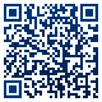 （就业政策码1）如果你于2022年1月1日后（含当日）到我市工作，已具备相关学历或者相应职称、技能等级并符合条件的，最高可获得1万元--30万元不等的引进综合补贴；工作期间也别忘记提升自己，若于2022年1月1日后（含当日），在我市工作期间取得学历、职称、技能等级提升，满足条件的，可获得3千元-5万元的能力提升资助。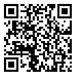 （人才政策码2）如果你选择灵活就业，我们将为你提供服务保障你可以按灵活就业人员身份参加社会保险，申请获得社会保险补贴。其中，参加职工基本养老保险的，可以灵活选择缴费基数、缴费时间。如果你还在求职，我们为你提供针对性公共就业服务1.线上求职，可登录“东莞就业人才服务”微信公众号或“就莞用”一体化平台进行线上求职，通过招聘服务提醒、岗位信息推送、职业能力测评等，全方位提供贴心服务；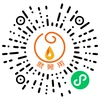 （就莞用二维码3）还可以关注东莞云聘“周四直播间”活动 （http://dghrss.dg.gov.cn/xqhz/page/live/index.html），通过直播带岗、线上应聘、云上宣讲，获得优质求职体验。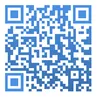 （周四直播间二维码）2.线下求职，可到各“就莞用”广场参加现场招聘活动，也可到各镇街（园区）公共就业服务机构大厅进行求职登记或失业登记，提出就业需求，享受政策服务。市镇村三级公共就业创业服务平台将确保时时有服务、月月有活动。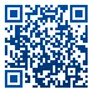 （联系方式请扫码查阅4）我们将为你提供“一对一”就业帮扶，推送“六个一”服务。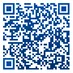 一份服务项目清单（转省厅链接5）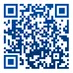 一份服务机构清单（6）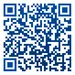 一份政策清单（7）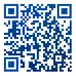 一份招聘活动清单（8）一份补贴申领指引清单（9）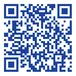 一份市场工资指导价清单（10）4.职业指导对职业生涯规划有需求的同学，可向各镇街（园区）人社部门致电咨询有关职业指导服务活动，及到各镇街（园区）”莞职导”工作室寻求职业规划、简历设计、面试技巧等服务。5.技能提升需要提升技能水平的同学，可享受免费技能培训。登录“技能莞家”线上学习平台（关注微信公众号“技能莞家”或登录网址：https://www.zjmooc.org/），选择合适培训资源进行在线学习或留意“培训计划”栏目的培训安排，选择心仪的培训班次进行报名。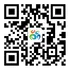 技能莞家二维码如果你有志自主创业，我们为你提供政策保障你可以参加创业培训，提升创业能力；可以享受创业担保贷款及贴息、税收优惠、创业补贴等政策，减轻创业压力；还可以申请入驻创业孵化基地，获取开业指导、项目推介、孵化服务等支持。人社部门还将举办系列创业创新大赛等活动，为你们搭建项目展示、成果转化、融资对接的平台。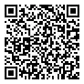 （创业政策码11）家庭困难、身有残疾等有特殊难处的同学，我们将为你开展结对帮扶、就业援助请不必过于担心，我们将优先为你们推荐岗位、提供服务，帮助你们成就人生梦想。如果你暂时不考虑就业，也请珍惜韶华、加油充电积极参加就业见习、技能提升、志愿服务等实践活动，丰富阅历、增长才干，积蓄厚积薄发的力量。今年7~9月我市将集中开展青年就业暑期“护航港”行动，通过“青年就业 启航服务”进校园、“莞训计划”、名城名企 Open Day、“名企名校行”专场招聘等系列活动，促进用人单位与学校、青年相互了解、双向选择，助力青年人才高质量就业。符合条件的人才可享受最高9000元的见习（实习）补贴，符合条件的用人单位可享受每月最低工资标准80%（最长12个月）的补贴。青年就业暑期“护航港”暨人才交流活动安排表咨询报名：0769—22819020、0769—22013993、0769-22206607具体举办日期敬请关注“东莞就业人才服务”、“东莞人社”公众号。请注意保障你的劳动权益求职路上，一定要擦亮眼睛、提高警惕，防范“黑中介”、虚假招聘、乱收费、扣证件等求职陷阱。如发现侵权行为，请立即拨打12345或向当地人社部门投诉举报。百舸争流、千帆竞发，岭南处处是春天，衷心祝愿你们早日能就业创业，在奋斗中创造精彩人生，在实践中增长工作本领。“是人才，进莞来！”我们热烈期待广大青年才俊来莞就业创业、逐梦圆梦，与东莞共成长。东莞市人力资源和社会保障局2023年6月29日序号主题和时间地点1莞邑启航 逐梦湾区——高校毕业生专场招聘会（3-11月）全市2东莞人才创新创业分享沙龙、海外创新创业高层次人才专题学术交流会、博士后沙龙、赋能人才主题报告会（7月-11月）市区、有关园区（镇街）3“人才周末”系列活动（7月-11月）市区、有关园区（镇街）4“政策直通车”系列宣讲活动（7月-10月）市区、有关园区（镇街）5“青年就业 启航服务”公共就业服务进校园活动（8-11月）在莞高校6名城名企Open Day活动、东莞“名企名校行”招才引智活动（7月-10月）市区、有关园区（镇街）7港澳青年就业创业交流座谈会（8月-9月）市区、有关园区（镇街）